PROJECT MATERIALS 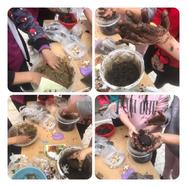 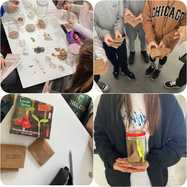 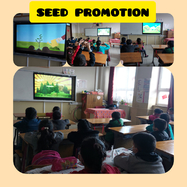 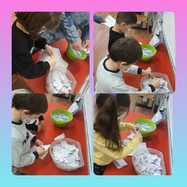 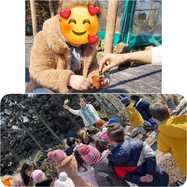 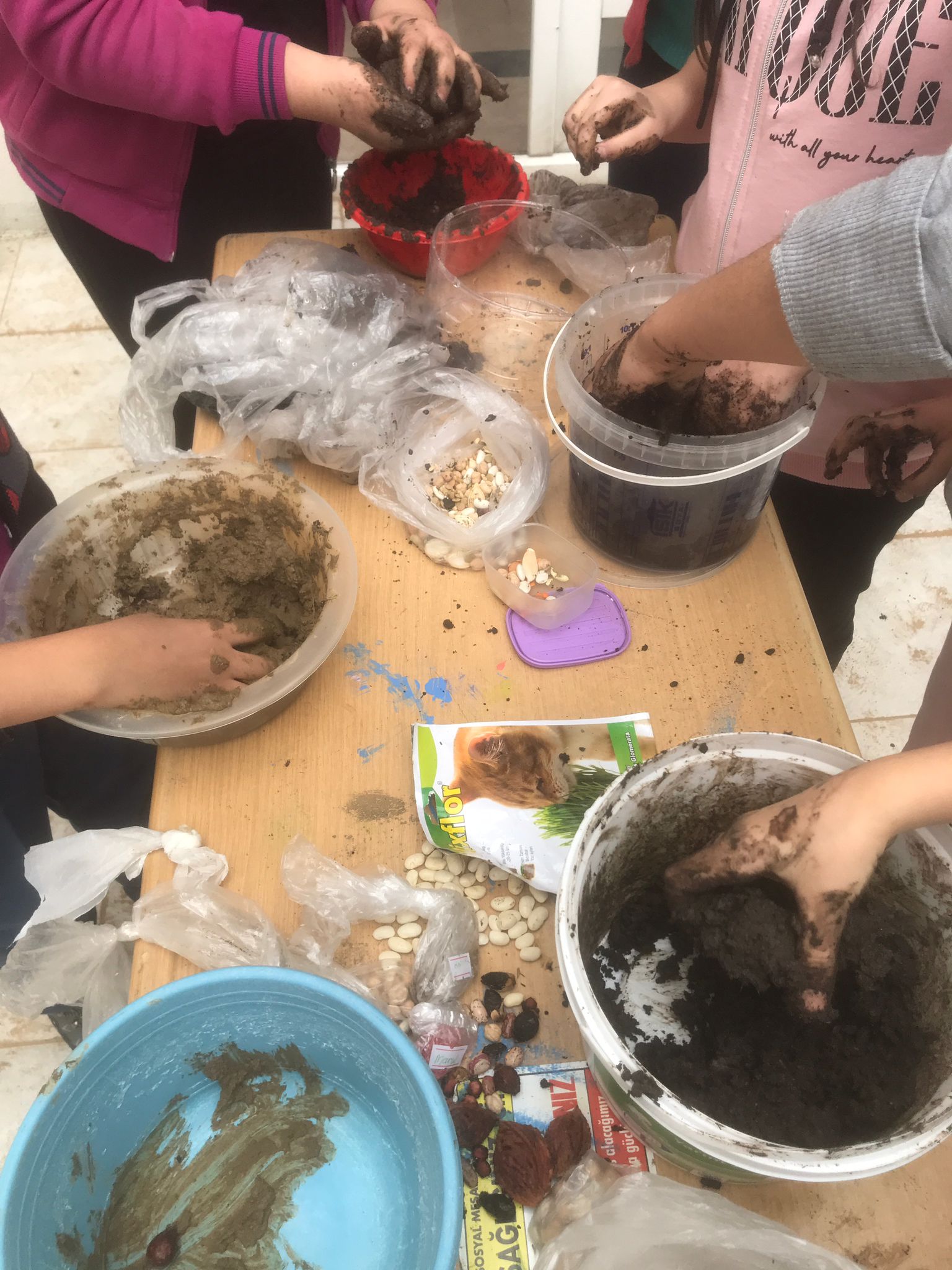 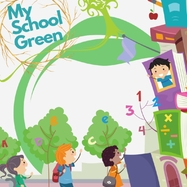 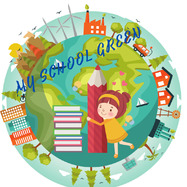 